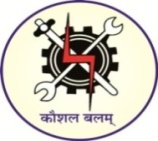 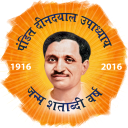 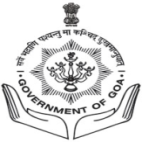 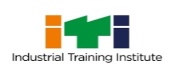 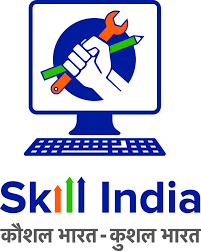 Government of GoaDIRECTORATE OF SKILL DEVELOPMENT & ENTREPRENEURSHIPBICHOLIM GOVERNMENT INDUSTRIAL TRAINING INSTITUTEValshi, Bicholim – Goa 403504 Phone no.: 0832 - 2362315 Website: www.itibicholim.goa.gov.in                                              Email: bicholim-iti.goa@nic.inNo.22/BGITI/STR/Machinist/2021-22/977                                             Date: 12.10.2021To,AS OVERLEAF          Sub: -   Quotation for Supply of Milling cutter - Dead stock Material for Machinist of this institute. regSir,You are requested to kindly furnish your lowest and reasonable rates for the consumable materials as per below mentioned:- Terms and conditions:The materials shall be supplied FOR destination within 15 days of placing supply order at the Bicholim Government Industrial Training Institute, Bicholim Goa.GST and any other levy applicable at the time of supply may be shown separately in the quotation; otherwise it will be presumed that the prices offered are inclusive of all taxes.The rate quoted shall be inclusive of packing and forwarding charges and freight paid for destination at Bicholim Government Industrial Training Institute, Bicholim Goa. The material will be accepted after the inspection only if the same confirms with the specification mentioned in the supply order.Quotations will be evaluated for all the items together.  Therefore, all the items may be quoted.The material if not accepted after inspection shall be collected by the supplier immediately with written assurance to supply the same as per specifications as mentioned in the supply order. The Bicholim Government Industrial Training Institute, Bicholim Goa shall be responsible for security/storing.This office reserves the right to accept or reject any or all the quotations without assigning any reason thereof.The warranty / guarantee shall be furnished as the case may be.The extension of time limit will be granted as per the discretion of the Bicholim Government Industrial Training Institute, Bicholim Goa on genuine grounds by the written request of the supplier.The quotation may be sent in envelope superscribing “ QUOTATION NUMBER & SUBJECT” so as to reach this office at 2.30 pm on or before 22/October/2021 which will be opened on the same day at 3.30 pm.                                                                                                       Yours faithfully,                                                                                     		    ( Kapil p. Aigal )                                                                                                                           PrincipalCopy to :-  1) The guard file                   2) O/cSr.NoDescription of itemQtyRateAmount1As per Enclosed Annexure-I                                       ANNEXURE-I                                       ANNEXURE-I                                       ANNEXURE-I                                       ANNEXURE-IS No.Name of the Tools & Equipment  Specification QtyUnit RateUnit RateTotal Amount1.Milling Cutter - Cylindrical Cutter,HSS confirming to IS 6309-1982Ø 63 mm, 90 mm Length and 27 mm Bore Diameter2 Nos2.Milling Cutter - Cylindrical Cutter,HSS confirming to IS 6309-1982Ø 80 mm, 90 mm Length and 27 mm Bore Diameter 1 No3.Milling Cutter, HSS staggered teeth confirminhg to ISO standardsSide and face cutter dia 100 X 10 X 27 mm 1 No4.Milling Cutter HSS staggered teeth confirminhg to ISO standardsSide and face cutter dia 100 X 12 X 27 mm 1 No5.Milling Cutter HSS staggered teeth confirminhg to ISO standardsSide and face cutter dia 160 X 10 X 27 mm 1 No6.Milling Cutter HSS staggered teeth confirminhg to ISO standardsSide and face cutter dia 160 X 16 X 27 mm 1 No7.Milling Cutter - Side and face cutter,HSS staggered teeth confirminhg to ISO standardsdia 80 X 8 X 27 mm 1 No8.Milling Cutter - Equal Angle Cutter, HSS,confirmimg to ISO standards45˚/100 mm x 27 mm bore dia 1 No9.Milling Cutter - Equal Angle Cutter60˚/100 mm x 27 mm bore dia2 Nos10.Milling Cutter - Equal Angle Cutter HSS,confirmimg to ISO standards90˚/100 mm 27 mm bore dia 1 No11.Milling Cutter - Double Angle UnequalCutter 50 X 12 X 27 mm bore dia55˚2 Nos12.Milling Cutter - Double Angle Unequal HSS,confirmimg to ISO standardsCutter 50 X 12 X 27 mm bore dia 60˚2 Nos13.Milling Cutter - Double Angle UnequalCutter 63 X 18 X 27 mm bore dia 70˚2 Nos14.Milling Cutter - Double Angle Unequal HSS,confirmimg to ISO standardsCutter 63 X 18 X 27 mm bore dia 75˚ 1 No15.Milling Cutter - Single AngleCutter 63 x 18 x 45˚ RH 27 mm bore dia 1 No16.Milling Cutter - Single Angle HSS,confirmimg to ISO standardsCutter 63 x 18 x 45˚LH 27 mm bore dia 1 No17.Milling Cutter - Single Angle HSS,confirmimg to ISO standardsCutter 63 x 18 x 60˚ LH 27 mm bore dia 1 No18.Milling Cutter - Single Angle HSS,confirmimg to ISO standardsCutter 63 x 18 x 60˚RH 27 mm bore dia 1 No19.Milling Cutter - Slitting Saw Cutter HSS,confirmimg to ISO standardsØ 75 x 3 X Ø 27 mm 1 No20.Milling Cutter - Slitting Saw CutterØ 100 x 6 X Ø 27 mm 1 No21.Milling Cutter - Shell End Mill, HSS,confirmimg to ISO standardsØ 50 x 36 x 22 mm bore,Preferably Inserted Tip Type 1 No22.Milling Cutter - Shell End Mill HSS,confirmimg to ISO standardsØ 75 mm x 50 x 22mm bore,, Preferably Inserted Tip Type 1 No23.Milling Cutter - Parallel Shank end mills HSS,confirmimg to ISO standardsØ 6, Ø 10 and Ø 16 are (double fluted), Ø 20 mm & Ø 25mm (four fluted)1 Each24.Milling Cutter - T Slot Cutter with Parallel  shank HSS,confirmimg to ISO standardsØ 17.5 x 8 mm Width x Diameter of shank 8 mm 1 No25.Milling Cutter - ConcaveØ 63 x 6 radius x 27 mm Bore Diameter 1 No26.Milling Cutter - Convex HSS, confirmimg to ISO standardsØ 63 x 6 radius x 27 mm Bore Diameter 1 No27.Milling Cutter - Disc type form HSS, confirmimg to ISO standards(involutes form-2 module, 20° pressure angle)1 Set28.Dovetail Milling cutter parallel Shank body  dia 10mm,12mm,16mm with dovetail cutter diameter 20mm,25mm,32mmHSS,angle 45°,60°1 Each29.T slot cutter body diameter 10mm, 12mm,14mm,16mm and cutting slot diameter as 18mm,20mm,25mm,30mmHSS parallel shank confirming to Iso 1 Each30.Micrometer outside75-100 mm Reading 0.01 mm with NABL Accredited lab. Certificate 1 No31.Micrometer depth gauge0-200 mm Reading 0.01 mm with NABL Accredited lab. Certificate 1 No32.Digital micrometer0-25 mm Reading 0.01 mm with NABL Accredited lab. Certificate 1 No33.Vernier CaliperDepth 200 mm /8 inches with metric & inch scale (L.C. = 0.02mm) with NABL Accredited lab. Certificate 1 No34.Digital vernier caliper0- 300 mm 1 No35.Vernier height gauge 250 mm 1 No36.Universal Dial Test IndicatorPlunger Type - Range 0 - 10 mm, Graduation 0.01 mm  complete with Clamping Devices and Magnetic Stand1 Set37.Centre Gauge com.60°, 55°  1 No38.Gauge Screw PitchMetric -0.25 to 6 mm 1 No39.Gauge - Radius Set1 mm to 25 mm by 0.5 mm1 Set   (Kapil p. Aigal)   (Kapil p. Aigal)   (Kapil p. Aigal)   (Kapil p. Aigal)        Principal        Principal